АНКЕТА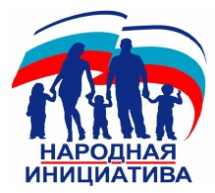 по поддержке Программы местных инициатив в МО СП «Поселок Детчино» Малоярославецкого района Калужской    областиУважаемые жители в 2019 году мы совместно с Вами реализовали 2 проекта: «Светлые улицы села» - уличное освещение д.Желудовка(ул. Придорожная), д.Авдотьино, а также ремонт помещения бани. Просим Вас выбрать одно из направлений, а также подтвердить готовность участия в софинансировании выбранного Вами направления в программе на 2020г. Главное условие программы: выбранный объект должен находиться в ведении муниципалитета или относиться к полномочиям органом местного самоуправления поселения в соответствии с действующим законодательством.         Решение, каких задач  на территории сельского поселения  Детчино Вы считаете первоочередными? Выбранный Вами вариант необходимо отметить  любым знаком         Также необходимо указать какую сумму Вы готовы внести для участия в программе по выбранному вами направлению.100 руб.,          200 руб.,300 руб.,500 руб.,иная сумма (указать конкретно) ________руб.    Данную анкету просим предоставить в Администрацию сельского поселения «Поселок Детчино» ул. Матросова.3 тел./факс (48431) 25-641. Также анкета размещена на официальном сайте сельского поселения     Итоговое Собрание граждан по определению выбранного направления, определения суммы денежного вклада населения на реализацию проекта, а также выборы инициативной группы состоится 16 января 2020 г в 17.00 в здании МБУ «Детчинский дом культуры» улица Московская, 2.Обустройство детской площадки(указать территорию, где необходимо)Покупка трактора и спец. техники для благоустройства селаСветлые улицы села (Освещение улицы, деревни (указать улицу или деревню)Строительство спортивной площадки (указать территорию, где необходимо)Обустройство территории за магазином «Магнит» по ул.Московская д.75 (зона отдыха, парковая зона, зона для выгула собак, размещение ярмарки, детско-спортивные площадки и т.п.)Обустройство пешеходных дорожек (указать территорию)Ремонт муниципального здания (Дом культуры, библиотека, спортивный комплекс «Олимпионик», поселковая баня)(Укажите выбранный вами объект)Иное (свой вариант)  (указать)